Technical Assistance ApplicationEnergy Partnership ProgramCalifornia Energy CommissionEligible Applicants:Cities, Counties, Special Districts, Public or Non-profit Hospitals/Public Care Institutions, County Offices of Education, Public Colleges and UniversitiesAPPLICANT INFORMATIONPROJECT DESCRIPTIONPROJECT LOCATION If you are requesting assistance for more than one facility, please prioritize from highest to lowest.  Attach additional pages if needed.    PROJECT SCHEDULEPROJECT TEAMAPPLICATION DOCUMENTSPlease include the following:Governing Board Resolution ( a sample template available at Energy Partnership ProgramFor an energy audit request, include the following:Copies of latest 12 months electric and gas or propane bills showing energy cost / detailed usage information for each facility listed in Project Location below. Hours of operationAny past energy studies (if applicable) within last 3 yearsSite map of facilities (e.g. 1As or a fire evacuation map)For facilities with on-site solar/photovoltaic (PV) systems, provide the on-site electric production for the same 12- month period reported above. Applicants may obtain this information as follows: 1) 	For facilities with power purchase agreement (PPA), provide the PPA bills which report the annually purchased kilowatt hours (kWh). 2) 	For applicants who own their solar/PV system, provide the above information via a report from the solar production tracking system.    CERTIFICATION    I certify to the best of my knowledge that the data in this application are correct and complete.	*Authorized Representative is the one designated by the governing body, in your Resolution, to execute documents in the name of the applicant.Gavin Newsom       Governor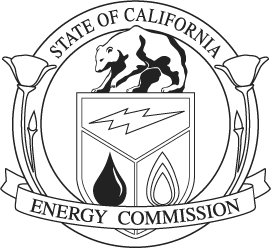     California Energy Commission  Local Assistance & Financing 1516 Ninth Street, MS 23Sacramento, CA 95814-5512(916) 654-4104California EnergyCommissionChairmanDavid Hochschild	                         Lead CommissionerJ. Andrew McAllister, PhDExecutive DirectorDrew BohanLink to financing options 											rev 042020Applicant Name:Applicant Name:Applicant Name:Mailing  Address:City:Zip:Street Address:City:Zip:County:County:County:Contact Person:Title:Title:E-mail:Phone:Phone:How did you hear about the Energy Partnership Program? How did you hear about the Energy Partnership Program? How did you hear about the Energy Partnership Program? Type of assistance needed (Please choose one)  Energy audit –evaluate energy efficiency opportunities at existing facilitiesType of assistance needed (Please choose one)  Review existing proposals and designsType of assistance needed (Please choose one)  Develop equipment performance specificationsType of assistance needed (Please choose one)  New construction—evaluation of new facilityType of assistance needed (Please choose one)  OtherDescribe the proposed project(s). If requesting an energy audit, please provide description (e.g. type of equipment, age) of the existing equipment in the facility/facilities for which you are requesting technical assistanceDescribe the proposed project(s). If requesting an energy audit, please provide description (e.g. type of equipment, age) of the existing equipment in the facility/facilities for which you are requesting technical assistanceDescribe how you plan to implement the recommendations that may be identified, include funding source. Describe how you plan to implement the recommendations that may be identified, include funding source. Describe current contracts or relationships with architects, consultants, energy services companies, utilities or others that pertain to this request.Describe current contracts or relationships with architects, consultants, energy services companies, utilities or others that pertain to this request.Facility Name and AddressYear Built(excludingportables)EstimatedBuildingSize (sq. ft.)Facility Name and AddressYear Built(excludingportables)EstimatedBuildingSize (sq. ft.)Example:Police Department1234 Pioneer StreetCapitol, CA 90000195835,200Expected project start date:Expected project completion date:TitleNamePhone NoE-MailProject ManagerBusiness Manager or Finance OfficerElectric and Gas Utility RepresentativeConsultant/Contractor (if known)Name of Authorized Representative*:Name of Authorized Representative*:Name of Authorized Representative*:Title:Title:Title:Signature of Authorized Representative:Signature of Authorized Representative:Signature of Authorized Representative:Date:Phone:Email: